РОССИЙСКАЯ ФЕДЕРАЦИЯ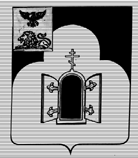 БЕЛГОРОДСКАЯ ОБЛАСТЬМУНИЦИПАЛЬНЫЙ РАЙОН «ЧЕРНЯНСКИЙ РАЙОН»МУНИЦИПАЛЬНЫЙ СОВЕТ ЧЕРНЯНСКОГО РАЙОНА                                           Седьмая                                    сессия третьего созываР Е Ш Е Н И Е29 марта 2019 г.	                                                                                              № 77   Об утверждении Порядка материально-технического и организационного обеспечения деятельности органов местного самоуправления муниципального района «Чернянский район» Белгородской областиВ соответствии с Бюджетным кодексом Российской Федерации, пунктом 8 части 10 статьи 35 Федерального закона от 06.10.2003 г.                     № 131-ФЗ «Об общих принципах организации местного самоуправления в Российской Федерации», статьей 13 Устава муниципального района «Чернянский район» Белгородской области Муниципальный совет Чернянского районарешил:1. Утвердить Порядок материально-технического и организационного обеспечения деятельности органов местного самоуправления муниципального района «Чернянский район» Белгородской области (приложение).2. Разместить настоящее решение на официальном сайте органов местного самоуправления Чернянского района в сети Интернет в разделе «Муниципальный совет» (адрес сайта: http://www.admchern.ru).3. Ввести в действие настоящее решение со дня его принятия.4. Контроль за выполнением настоящего решения возложить на постоянную комиссию Муниципального совета Чернянского района по финансово-экономическим вопросам, благоустройству, градостроительству и муниципальному хозяйству.Председатель Муниципального советаЧернянского района                                                                                М.В.ЧубПриложениек решению Муниципального совета Чернянского районаот 29.03.2019 г. № 77Порядокматериально-технического и организационного обеспечения деятельности органов местного самоуправления муниципального района «Чернянский район» Белгородской областиРаздел 1. Общие положения1.1. Настоящий Порядок материально-технического и организационного обеспечения деятельности органов местного самоуправления муниципального района «Чернянский район» Белгородской области (далее – Порядок) разработан в соответствии со статьей 35 Федерального закона от 06.10.2003 г. № 131-ФЗ «Об общих принципах организации местного самоуправления в Российской Федерации», статьей 13 Устава муниципального района «Чернянский район» Белгородской области.1.2. Настоящий Порядок регулирует отношения по осуществлению материально-технического и организационного обеспечения деятельности следующих органов местного самоуправления муниципального района «Чернянский район» Белгородской области:1) Муниципальный совет Чернянского района (далее – Муниципальный совет), возглавляемый главой муниципального района «Чернянский район» Белгородской области, являющимся председателем Муниципального совета;2) администрация муниципального района «Чернянский район» Белгородской области (далее – администрация района), возглавляемая главой администрации района.В отношении Муниципального совета настоящий Порядок регулирует материально-техническое и организационное обеспечение деятельности в части, не противоречащей решению Муниципального совета Чернянского района от 25.09.2013 г. № 2 «О Регламенте Муниципального совета Чернянского района».1.3. Материально-техническое и организационное обеспечение деятельности органов местного самоуправления муниципального района «Чернянский район» Белгородской области (далее – органы местного самоуправления) предназначено для осуществления функционирования органов местного самоуправления в целях решения ими вопросов местного значения, осуществления отдельных государственных полномочий, переданных в установленном порядке, осуществления трудовой деятельности в органах местного самоуправления и иной деятельности органов местного самоуправления.1.4. Под материально-техническим обеспечением деятельности органов местного самоуправления в целях настоящего Порядка понимается комплекс работ и услуг по обеспечению органов местного самоуправления необходимым оборудованием, оргтехникой, транспортом, зданиями, сооружениями, иной недвижимостью, другими видами материально-технических средств, услуг, расходных товаров, включая канцелярские принадлежности, мебель, типографские услуги, обеспечение услугами связи, и многим другим, в целях их стабильного функционирования, исполнения ими полномочий в соответствии с действующим законодательством Российской Федерации, Белгородской области, правовыми актами Чернянского района, осуществления трудовой деятельности в органах местного самоуправления.1.5. Под организационным обеспечением деятельности органов местного самоуправления в целях настоящего Порядка понимаются действия по подготовке, исполнению правовых актов, подготовке и проведению информационных, аналитических, организационных, распорядительных, праздничных мероприятий, подготовке и проведению рабочих совещаний, заседаний, иных мероприятий, официальных рабочих встреч, поездок, переговоров и других мероприятий, содействию развитию связей, мероприятий, направленных на обеспечение взаимодействия органов местного самоуправления между собой, с органами местного самоуправления иных муниципальных образований, с муниципальными предприятиями и учреждениями, с гражданами, юридическими лицами, общественными организациями, с должностными лицами, федеральными, региональными органами государственной власти, проводимых органами местного самоуправления в целях решения вопросов местного значения, а также переданных им отдельных государственных полномочий, осуществления трудовой деятельности в органах местного самоуправления.1.6. Материально-техническое и организационное обеспечение деятельности органов местного самоуправления осуществляется самостоятельно этими органами либо иными физическими и (или) юридическими лицами на договорных основаниях.1.7. Материально-техническое и организационное обеспечение деятельности Муниципального совета осуществляет аппарат Муниципального совета. Муниципальным советом может быть принято решение о том, что отдельные полномочия в части правового, организационного, аналитического, информационного, материально-технического и иного обеспечения деятельности  Муниципального совета осуществляет администрация района. В этом случае аппарат Муниципального совета может не создаваться, а указанные выше полномочия выполняются соответствующими органами и должностными лицами администрации района в соответствии с утвержденными структурой администрации района и Положениями об указанных органах и настоящими Порядком.1.8. Материально-техническое и организационное обеспечение деятельности администрации района осуществляют аппарат администрации района, соответствующие структурные подразделения администрации района.В случае наделения органов администрации района правами юридического лица порядок материально-технического и организационного обеспечения деятельности утверждается применительно к каждому такому органу индивидуально распоряжением администрации района в рамках норм настоящего Порядка.  1.9. Органы местного самоуправления вправе по мероприятиям организационного, материально-технического, финансово-бухгалтерского обеспечения своей деятельности заключать соглашения с физическими лицами, муниципальными учреждениями, предприятиями в порядке, установленном Гражданским кодексом Российской Федерации, на безвозмездных и (или) возмездных основаниях.Раздел 2. Материально-техническое и организационное обеспечение деятельности органов местного самоуправления  муниципальными учреждениями2.1. Муниципальными учреждениями, выполняющими свою уставную деятельность по материально-техническому обеспечению органов местного самоуправления, являются муниципальное казенное учреждение «Административно-хозяйственная часть органов местного самоуправления Чернянского района Белгородской области» (далее – МКУ «АХЧ Чернянского района»), муниципальное  казенное учреждение «Центр бухгалтерского учета» Чернянского района Белгородской области (далее – МКУ «Центр бухгалтерского учета») – на основании соответствующих заключенных соглашений.2.2. МКУ «АХЧ Чернянского района» осуществляет следующие виды деятельности:2.2.1. осуществляет содержание в надлежащем санитарном, противопожарном состоянии административных зданий, в которых располагаются органы местного самоуправления, а также прилегающие к таким зданиям территории;2.2.2. обеспечивает уборку помещений в обслуживаемых административных зданиях и на прилегающих к таким зданиям территориях;2.2.3. обеспечивает бесперебойную работу сетей электроснабжения, водоснабжения, теплоснабжения, работу канализаций, систем пожаротушения, вентиляционных систем, телефонизации в зданиях и помещениях органов местного самоуправления;2.2.4. осуществляет транспортное обеспечение деятельности органов местного самоуправления, готовит предложения по приобретению и списанию автотранспорта;2.2.5. обеспечивает пропускной режим в административных зданиях администрации района и объектах муниципальной собственности Чернянского района;2.2.6. осуществляет повседневный контроль за техническим состоянием зданий, обеспечение правильной эксплуатации и своевременного ремонта зданий (помещений), ремонта мебели;2.2.7. использует автотранспорт в соответствии с назначением транспортных средств, поддерживает их в надлежащем состоянии, производит за свой счет капитальные и текущие ремонты, устраняет последствия аварий и повреждений, своевременно проходит технические осмотры транспортных средств, выполняет все прочие действия, связанные с эксплуатацией автотранспорта;2.2.8. несет расходы на содержание автотранспорта, включая ОСАГО, уплату транспортного налога, а также все иные расходы, возникающие в связи с эксплуатацией транспорта;2.2.9. осуществляет в пределах полномочий функции муниципального заказчика при размещении заказов на поставки товаров, выполнении работ, оказании услуг для муниципальных нужд согласно утвержденным сметам расходов на соответствующий финансовый год, в соответствии с действующим законодательством Российской Федерации.2.3. МКУ «Центр бухгалтерского учета» осуществляет следующие виды деятельности:2.3.1. обеспечивает организацию бюджетного (бухгалтерского) и налогового учета и формирует отчетность в соответствии с действующим законодательством Российской Федерации и Белгородской области;2.3.2. организует бюджетный (бухгалтерский) учет и отчетность на основе применения современных технических средств и информационных технологий, прогрессивных форм и методов учета и контроля, формирует и своевременно представляет полную и достоверную бюджетную (бухгалтерскую) информацию о такой деятельности;2.3.3. осуществляет предварительный контроль за своевременным и правильным оформлением первичных бухгалтерских документов;2.3.4. осуществляет контроль за расходованием бюджетных средств в соответствии с выделенными ассигнованиями и их целевым назначением по утвержденным лимитам бюджетных обязательств;2.3.5. осуществляет начисление и выплату в установленные сроки заработной платы;2.3.6. осуществляет расчет и перечисление страховых взносов и налоговых платежей;2.3.7. составляет и предоставляет налоговую, статистическую отчетность и отчетность во внебюджетные фонды в соответствии с законодательством Российской Федерации;2.3.8. осуществляет учет имущества, обязательств и хозяйственных операций, поступающих основных средств, товарно-материальных ценностей и денежных средств, своевременное отражение на счетах бюджетного (бухгалтерского) учета операций, связанных с их движением, учет исполнения сметы расходов, результатов финансово-хозяйственной деятельности;2.3.9. участвует в проведении инвентаризации денежных средств, товарно-материальных ценностей, обязательств;2.3.10. принимает меры по предупреждению недостач, незаконного расходования денежных средств и товарно-материальных ценностей;2.3.11. открывает, закрывает лицевые счета в управлении финансов  и бюджетной политики администрации района, органах Федерального казначейства и осуществляет операции по ним;2.3.12. обрабатывает первичную документацию, достоверно отражает на счетах бюджетного (бухгалтерского) учета все осуществляемые финансово-хозяйственные операции с предоставлением оперативной информации;2.3.13. обеспечивает информацией, необходимой внутренним и внешним пользователям бюджетной (бухгалтерской) отчетности для контроля за соблюдением законодательства Российской Федерации при осуществлении кассовых операций и их целесообразностью, наличием и движением обязательств, использованием материальных, трудовых и финансовых ресурсов в соответствии с утвержденными нормами, нормативами и сметами;2.3.14. подготавливает и принимает рабочий план счетов, разрабатывает формы первичных учетных документов, применяемых для оформления операций, по которым не предусмотрены типовые формы первичных учетных документов, а также формы документов для внутреннего контроля кассового исполнения бюджета и бюджетной отчетности;2.3.15. участвует в разработке и формировании учетной политики в соответствии с законодательством о бухгалтерском учете, структуры и особенностей деятельности;2.3.16. хранит бухгалтерские документы, регистры учета, бюджетную роспись, другие документы, а также сдает их в архив в установленном порядке;2.3.17. разрабатывает правила документооборота и технологии обработки учетной информации;2.3.18. комплектует, хранит, учитывает и использует архивные документы по бухгалтерскому учету, образующиеся в  процессе деятельности;2.3.19. формирует потребность в материально-техническом и организационном обеспечении деятельности органов местного самоуправления.2.4. Количественная потребность в материально-технических средствах определяется с учетом численности персонала, его функциональных обязанностей, направленных на исполнение полномочий органов местного самоуправления, и иных характеристик.2.5. Органы местного самоуправления, а также МКУ «АХЧ Чернянского района», МКУ «Центр бухгалтерского учета», осуществляющие материально-техническое и организационное обеспечение деятельности органов местного самоуправления, представляют в управление финансов и бюджетной политики администрации района бюджетное планирование на очередной финансовый год и плановый период по распорядителям средств бюджета, исходя из целей осуществления закупок, а также с учетом требований к закупаемым заказчиками товарам, работам, услугам (в том числе к предельной цене товаров, работ, услуг) и (или) нормативных затрат на обеспечение функций заказчиков в соответствии с установленным действующим законодательством порядком и в пределах доведенных бюджетных ассигнований.2.6. Закупки товаров, работ, услуг для обеспечения нужд органов местного самоуправления осуществляются в соответствии с законодательством Российской Федерации о контрактной системе в сфере закупок товаров, работ, услуг для обеспечения государственных и муниципальных нужд.Раздел 3. Финансирование расходов на материально-техническое и организационное обеспечение деятельности органов местного самоуправления3.1. Финансирование расходов на материально-техническое и организационное обеспечение деятельности органов местного самоуправления осуществляется исключительно за счет собственных доходов бюджета муниципального района и иных источников финансирования дефицита бюджета  муниципального района.При наделении органов местного самоуправления отдельными государственными полномочиями Российской Федерации и отдельными государственными полномочиями субъектов Российской Федерации им одновременно передаются материальные и финансовые ресурсы, необходимые для осуществления этих полномочий. Финансовое обеспечение отдельных государственных полномочий, переданных органам местного самоуправления, осуществляется за счет предоставляемых бюджету муниципального района субвенций, субсидий и иных межбюджетных трансфертов из соответствующих бюджетов.Не допускается финансирование расходов на материально-техническое и организационное обеспечение органов местного самоуправления за счет других источников, в том числе кредитов (займов), полученных от кредитных организаций, других юридических и физических лиц, добровольных взносов (пожертвований) юридических и физических лиц в виде денежных средств и материальных ценностей.3.2. Расходы на материально-техническое и организационное обеспечение деятельности органов местного самоуправления, а также иных органов и должностных лиц местного самоуправления, предусмотренных Уставом района и решениями Муниципального совета и обладающих собственными полномочиями по решению вопросов местного значения, предусматриваются в бюджете муниципального района отдельной строкой в соответствии с классификацией расходов бюджетов Российской Федерации.3.3. Финансирование расходов из средств районного бюджета по статьям расходов бюджета, заложенных на материально-техническое и организационное обеспечение деятельности органов местного самоуправления, осуществляется управлением финансов и бюджетной политики администрации района в соответствии с представленными субъектами бюджетного планирования расчетами, документами и материалами для формирования проекта бюджета на соответствующий период.3.4. Контроль за расходом бюджетных средств на материально-техническое и организационное обеспечение деятельности органов местного самоуправления осуществляется в соответствии с решением Муниципального совета от 30.07.2014 г. № 110 «Об утверждении Положения о бюджетном устройстве и бюджетном процессе в муниципальном районе «Чернянский район» Белгородской области».Председатель Муниципального советаЧернянского района                                                                                М.В.Чуб